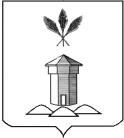 АДМИНИСТРАЦИЯ БАБУШКИНСКОГО МУНИЦИПАЛЬНОГО ОКРУГА ВОЛОГОДСКОЙ ОБЛАСТИ	20.03.2024            	                                              №  219 с.им. БабушкинаО дополнении перечня земельных участковна территории Бабушкинского муниципального округа, которые могут быть предоставлены в собственность бесплатно гражданам, имеющим трех и более детей для ведения личного подсобного хозяйстваВ целях дополнения перечня земельных участков на территории Бабушкинского муниципального округа, в соответствии с частью 7 статьи 10 закона Вологодской области от 8 апреля 2015 года № 3627-О «О бесплатном предоставлении в собственность отдельным категориям граждан земельных участков, находящихся в государственной или муниципальной собственности, на территории Вологодской области», руководствуясь Уставом Бабушкинского муниципального округа,ПОСТАНОВЛЯЮ: 1.Дополнить перечень земельных участков на территории                                Бабушкинского муниципального округа, которые могут быть предоставлены в собственность бесплатно гражданам, имеющим трех и более детей, для ведения личного подсобного хозяйства, утвержденный постановлением администрации Бабушкинского муниципального округа №151 от 20.02.2024 «Об утверждении перечня земельных участков на территории Бабушкинского муниципального округа, которые могут быть предоставлены в собственность  бесплатно гражданам, имеющим трех и более детей для ведения личного подсобного хозяйства», путем включения в перечень следующего земельного участка с кадастровым номером 35:15:0403006:2, площадью 1130, местоположение установлено относительно ориентира, расположенного за пределами участка. Ориентир магазин. Участок находится примерно в 2 м. по направлению на северо-запад от ориентира. Почтовый адрес ориентира: Вологодская область, Бабушкинский район, п. Льнозавод. 2.Изложить перечень земельных участков на территории Бабушкинского муниципального округа, которые могут быть предоставлены в собственность бесплатно гражданам, имеющим трех и более детей для индивидуального жилищного строительства в следующей редакции согласно приложению к постановлениию.3.Отделу имущественных и земельных отношений Бабушкинского муниципального округа в течение 10 рабочих дней после утверждения перечня земельных участков информировать граждан о возможности получения земельного участка в собственность бесплатно.4.Постановление подлежит  размещению на официальном сайте Бабушкинского муниципального округа в информационно-телекоммуникационной сети «Интернет», вступает в силу со дня подписания.5.Контроль за исполнением настоящего постановления возложить на первого заместителя Главы Бабушкинского муниципального округа Вологодской области.                                                    Приложениек  постановлению администрации Бабушкинского муниципального округа от 20.03.2024 г. № 219 Перечень земельных участков на территории Бабушкинского муниципального района, которые могут быть предоставлены в собственность бесплатно гражданам, имеющим трех и более детей для индивидуального жилищного строительства       Глава округа        Т.С. Жирохова№ п/пКадастровый номер земельного участкаКатегория земельВид собственности на земельный участокПлощадь земельного участка, кв.мМестоположение земельного участкаВид разрешенного использования земельного участкаИнформация об обеспеченности земельного участка инженерной инфраструктуройПримечания123456789135:15:0101004:765Земли населенных пунктовМуниципальная собственность1550Российская Федерация, Вологодская область, Бабушкинский муниципальноый округ, село имени  Бабушкина, улица Анатолия БутусоваДля ведения личного подсобного хозяйства (приусадебный земельный участок)Имеется возможность подключения к существующим линиям электро 235:15:0403006:2Земли населенных пунктовМуниципальная собственность1130Местоположение установлено относительно ориентира, расположенного за пределами участка. Ориентир магазин. Участок находится примерно в 2 м. по направлению на северо-запад от ориентира. Почтовый адрес ориентира: Вологодская область, Бабушкинский район, п. Льнозавод Для ведения личного подсобного хозяйстваИмеется возможность подключения к существующим линиям электро